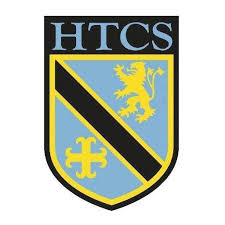 Unit: Christian PracticesProgressProgressProgressKey ideasRAGTo understand how Christians respond to scientific explanations of the universeTo understand what is meant by worship and why it is important for Christians.To explain the problem of evil and suffering. To evaluate Christian responses to the problem of evil and suffering.To understand how the local church helps the individual and the local community.To assess and analyse the importance of the local church.To explain the role of Street PastorsLessonLearning FocusAssessmentKey Words1Christianity and ScienceTo understand how Christians respond to scientific explanations of the universeRegular recall activity to consolidate prior learning Image of the Big Bang and students explain what happened before and after the event and whether the Big Bang proves that God does / does not existMind map created about Christian creation stories and AFLMind map created about the Big Bang theory and AFLVenn Diagram to show similarities and differences between Christian and Scientific explanations of the universeTrivial Pursuit challengeFreyer Model - CreationCreation CreatorBig Bang Theory Adam and EveEvolutionGenesis2Christian WorshipTo understand what is meant by worship and why it is important for Christians.Recall activity to consolidate prior learningKey words definedSpider diagram completed showing what worship is and why Christians worshipInformation gathering activity showing the different types of worship and why they are important and AFLExtension activity – Explain two ways Christians worship [4 marks]Freyer Model - WorshipWorshipLiturgical worshipNon-Liturgical worshipInformal worshipPrivate worship3&4The Problem of Evil and Suffering To explain the problem of evil and suffering. To evaluate Christian responses to the problem of evil and suffering.Regular recall activity to consolidate prior learningImages of Grenfell Tower and Covid-19 and explanation for why an omnibenevolent God would allow sufferingMind map created with different types of suffering. Link to moral and natural. Differentiated questions based on BBC clip on responses to sufferingDifferentiated questions based on responses to sufferingExtended writing task – Suffering proves that God does not exist. Freyer Model - SufferingSufferingNatural EvilMoral EvilOmnipotent OmnibenevolentOriginal SinFree WillFaith5The Church in the Local Community: Food BanksTo understand how the local church helps the individual and the local community.To assess and analyse the importance of the local church.Recall activity to consolidate prior learningDiscussion about what a church does and questioning activity.Annotation of texts from Ephensians and Matthew’s Gospel.Literacy activity to gain an overview of what the church does.Mind maps created about the Trussell Trust and Oasis Project together with AFL5 Mark GCSE questionFreyer Model – Community ChurchBuilding 
PeopleFood BanksTrussell TrustOasis ProjectCommunity6Street PastorsTo explain the role of Street PastorsRegular recall activity to consolidate prior learningOverview of problems that exist in local communities for different groups of peopleMind map about the work of Street Pastors from documentary Trivial Pursuit questioning style about the work of Street PastorsFreyer Model – Street PastorsCommunity Street Pastors